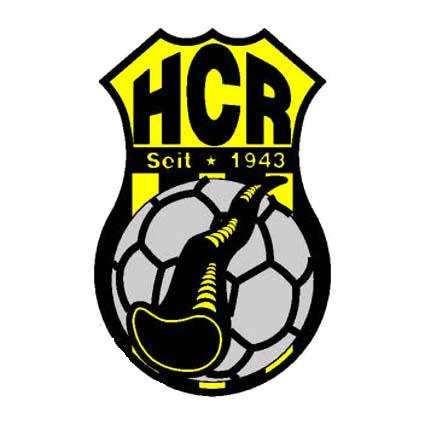 Schutzmassnahmen Spielbetrieb HCRBitte……tragen Sie sich in der Präsenzliste ein!…halten Sie mindestens 1.5m Abstand zur nächsten Person.…desinfizieren Sie sich beim Betreten der Halle Ihre Hände.Masken können in der Festwirtschaft erworben werden. 